	   Clínica Médica Meirelles 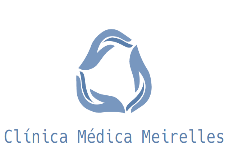 ENDOSCOPIA DIGESTIVA ALTAAUTORIZAÇÃO E ESCLARECIMENTO PARA SUA REALIZAÇÃOPara realizar este exame é aplicada na garganta sob forma de (spray), uma medicação anestésica chamada Lidocaína (Xylocaina 10 %). Este medicamento é o mesmo utilizado por dentistas, sendo considerado muito seguro. Excepcionalmente pode ocorrer reação alérgica ao medicamento, com náusea, sonolência, depressão respiratória e convulsão.Como sedativo é utilizado um derivado Benzodiazepínico (Diampax ou Dormonid), Meperidina (Dolantina), ou Propofol injetável. Esta aplicação pode ocasionalmente causar reação irritativa no local da aplicação (flebite), hipotensão, vertigem, amnésia e, excepcionalmente reação mais séria como quadro de depressão respiratória.Este exame é realizado com dose mínima de sedativo e, portanto, a chance de ocorrer algum tipo de reação é rara.Devido ao uso de sedativo, o paciente NÃO PODE dirigir automóvel ou outros veículos, durante TODO o dia após a realização do mesmo. Se houver necessidade de realização de biópsia, esta será feita durante o exame. Neste caso haverá a inclusão de um exame anatomopatológico do material retirado. A biópsia é um procedimento simples e praticamente isento de complicações.Qualquer dúvida sobre o exame pergunte ao médico realizador do exame.AUTORIZAÇÃOLi as informações acima e declaro estar ciente das possíveis complicações relacionadas ao procedimento. Tive a oportunidade de fazer perguntas que me foram respondidas satisfatoriamente, razão pela qual não tenho dúvidas a respeito. Assim sendo, autorizo a realização do exame, pelo Médico ...................................................................Nome do paciente legível: ................................................................RG .................................................................Nome do acompanhante: ................................................................RG ..............................................................................................................................................Assinatura do paciente ou representante legalVinhedo, .......... de ..................... de 20 ....Estas informações serão úteis para a realização de sua endoscopia e trarão maior conforto. Caso haja qualquer dúvida, por favor, converse com o médico que poderá auxiliá-lo (a). Nome  Paciente:_________________________ Data Nasc:___/__/___ Sexo:____Idade:_____  Altura: ________  Peso:_____  IMC: ____ Data do exame: __/__/___  Médico responsável: ____________  Convenio:________1 -   É  portador de: Cardiopatia 			 não (  )                sim (  )      Hipertensão                                  não (  )                sim (  )      Diabetes                                       não (  )                sim (  )      Problemas Respiratório                não (  )                sim (  )      Alergia a medicação 		  não (  )                sim (  )   Qual? _____________Outras doenças ________________________________________________________
2 -  Faz uso de algum medicamento?                 não  (  )        sim  (  )        Qual_________________________________________________________________3- Faz uso  de algum anticoagulante?                não (  )                sim (  )AAS / Aspirina                    não (  )      sim (  )     Marevan            não (  )      sim (  )     Clopidrogrel       	        não (  )      sim (  )     Marcoumar        não (  )      sim (  )                                                                                     Clexane            	        não (  )      sim (  )     Outro: _________________________      
                                            4- Gestante?     não   (  )        sim  (   )     Amamentação?    Não (  )   sim    (  )Data da última menstruação: ______________________________________________5 – É portador de doença infecto–contagiosa?   não (  ) sim  (   )   Qual? ___________6- Já realizou Endoscopia ?  não (  ) sim (   )  Quando? ______________Resultado: ____________________________________________________________7- Qual o principal motivo para a realização deste exame? ___________________________________________________________________                                                         ________________________________________                                                         Assinatura do Paciente ou Responsável legalRelatório Enfermagem:Horário:_________________Identificação do Ap.:_________________________________________________________________________________________________________________________________________________________________________________________________________________________________________________________________________________________________________________